ОРДЕН 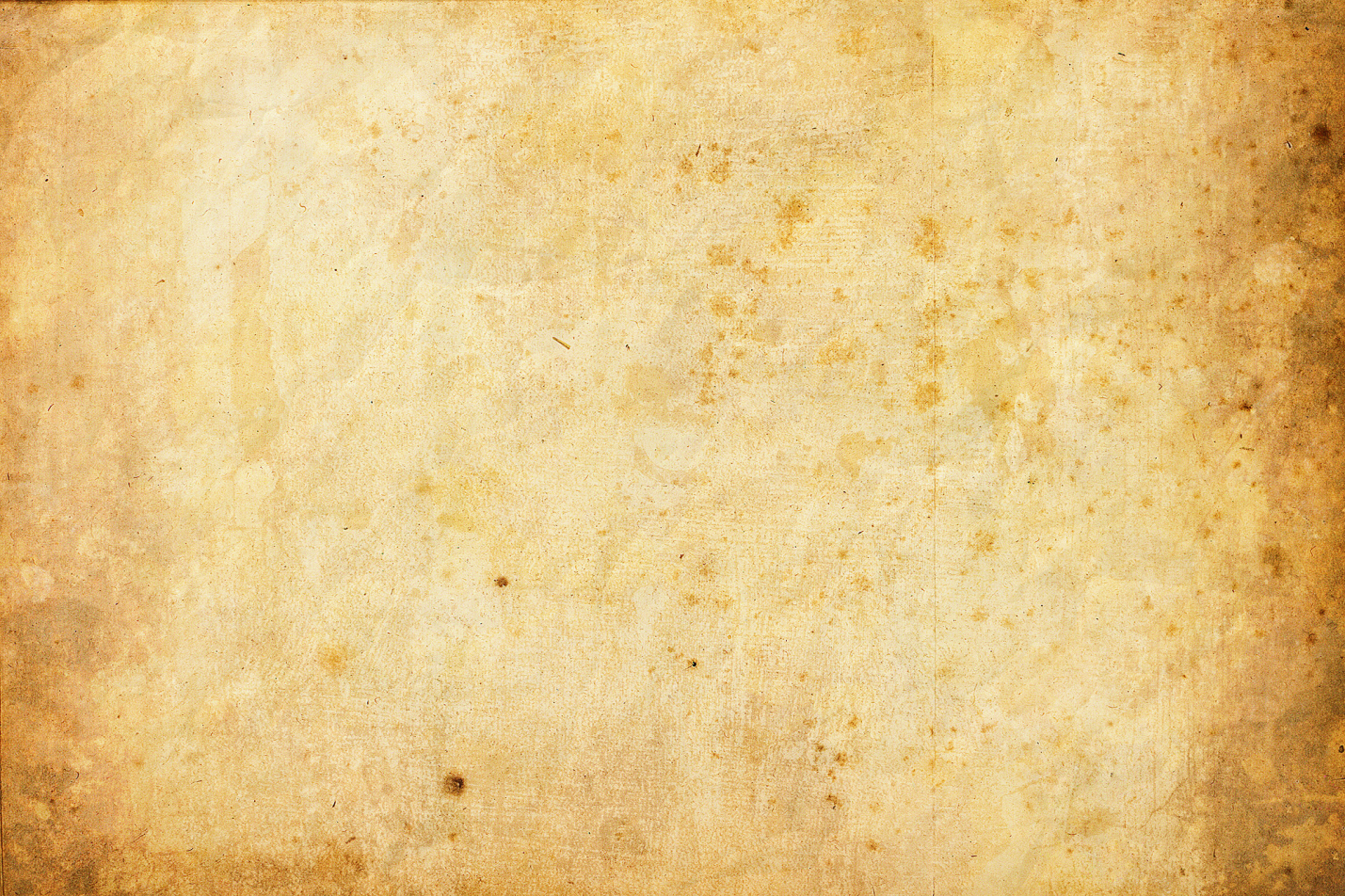 «ОТЕЧЕСТВЕННОЙ ВОЙНЫ»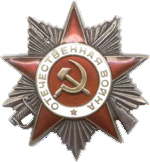 Приказом № 09/н от 16 июля 1943 годапо частям артиллерии 6 Гвардейской Армииот имени Президиума Верховного Совета Союза ССР награждаюОРДЕНОМ «ОТЕЧЕСТВЕННОЙ ВОЙНЫ II степени»Летчика 4-го отдельного авиаполка ГБФСИДЕЛЬНИКОВА ПАВЛА АКСЁНОВИЧАза то, что с июля 1943 года совершил 29 вылетов днем и 45 боевых вылетов ночью в тыл противника. Доставил партизанским отрядам Ленинградской области 3615 кг боеприпасов и продовольствия. аварий и поломок не имеет. Дисциплинированный и волевой летчик.